КАРАР		         РЕШЕНИЕ26 ноябрь 2015 й.                          №  33                     26 ноября 2015г.                  О внесении изменений в решение Совета сельского поселения Максим-Горьковский сельсовет муниципального района Белебеевский район Республики Башкортостан от 26 декабря 2014 года № 431  «О бюджете сельского поселения Максим-Горьковский сельсовет муниципального  района Белебеевский район Республики Башкортостан на 2015 годи на плановый период 2016 и 2017 годов»	Совет сельского поселения Максим-Горьковский сельсовет муниципального района Белебеевский район Республики Башкортостан  решил:1. Внести в решение Совета сельского поселения Максим-Горьковский сельсовет муниципального района Белебеевский район Республики Башкортостан от 26 декабря 2014 года № 431  «О бюджете сельского поселения Максим-Горьковский сельсовет муниципального  района Белебеевский район Республики Башкортостан на 2015 год и на плановый период 2016 и 2017 годов»   следующие изменения:1.1. П.1 изложить в следующей редакции: «Общий объем доходов бюджета сельского поселения Максим-Горьковский сельсовет в  сумме 7249,0тыс. рублей;общий объем расходов бюджета сельского поселения Максим-Горьковский сельсовет в  сумме 8417,5 тыс. рублей;прогнозируемый дефицит бюджета сельского поселения Максим-Горьковский сельсовет муниципального района Белебеевский район Республики Башкортостан  в сумме 1168,5  тыс. рублей. Утвердить источники финансирования дефицита бюджета сельского поселения Максим-Горьковский сельсовет муниципального района Белебеевский район Республики Башкортостан согласно приложению № 10 к настоящему решению».б) изложить в следующей редакции:                                                                                                                 (тыс.руб.)1.4. В приложении 8:в) изложить в следующей редакции:                                                                                                                                     (тыс. рублей)    2. Утвердить изменения, вносимые в течение  2015 года в сводную роспись  бюджета сельского поселения Максим-Горьковский сельсовет муниципального района Белебеевский район Республики Башкортостан.	                 3. Данное решение обнародовать в здании администрации сельского поселения Максим-Горьковский сельсовет муниципального района Белебеевский район Республики  Башкортостан по адресу: Белебеевский район, с. ЦУП им.М.Горького, ул.Садовая , д.3         4. Контроль за выполнением настоящего решения возложить на постоянную комиссию по бюджету, налогам, вопросам собственности Совета сельского поселения Максим-Горьковский сельсовет муниципального района  Белебеевский район Республики Башкортостан.          Председатель Совета:                                  Н.К.Красильникова      БАШКОРТОСТАН   РЕСПУБЛИКА3ЫБ2л2б2й районы муниципаль райлныны8Максим-Горький ауыл  Советы ауыл  бил2м23е  Советы.Горький ис. ПУЙ ауылы, Бакса  урамы, 3          Тел. 2-07-40, факс: 2-08-98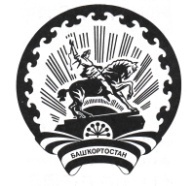 РЕСПУБЛИКА   БАШКОРТОСТАНСовет  сельского поселенияМаксим – Горьковский  сельсоветмуниципального района  Белебеевский район452014, с. ЦУП им. М, Горького, ул. Садовая, д.3         Тел. 2-08-98, факс: 2-08-981.2. В приложении 6: а) строки: 1.2. В приложении 6: а) строки: (тыс. рублей)(тыс. рублей)(тыс. рублей)(тыс. рублей)(тыс. рублей)(тыс. рублей)НаименованиеРзПрРзПрЦсрВРСуммаНаименованиеРзПрРзПрЦсрВРСумма122345ВСЕГО8363,5ОБЩЕГОСУДАРСТВЕННЫЕ ВОПРОСЫ010001002315,3Функционирование высшего должностного лица субъекта Российской Федерации и муниципального образования01020102610,4Муниципальная программа"Совершенствование деятельности Администрации сельского поселения Максим-Горьковский сельсовет муниципального  район Республики Башкортостан010201022900000610,4Аппараты органов государственной власти Республики Башкортостан010201022900203610,4Расходы на выплаты персоналу в целях обеспечения выполнения функций государственными (муниципальными) органами, казенными учреждениями, органами управления государственными внебюджетными фондами010201022900203100610,4Функционирование Правительства Российской Федерации, высших исполнительных органов государственной власти субъектов Российской Федерации, местных администраций010401041321,1Муниципальная программа"Совершенствование деятельности Администрации сельского поселения Максим-Горьковский  сельсовет муниципального  район Республики Башкортостан0104010429000001321,1Аппараты органов государственной власти Республики Башкортостан0104010429002041321,1Расходы на выплаты персоналу в целях обеспечения выполнения функций государственными (муниципальными) органами, казенными учреждениями, органами управления государственными внебюджетными фондами010401042900204100697,8НаименованиеРзПрЦсрВРСумма12345ВСЕГО8417,5ОБЩЕГОСУДАРСТВЕННЫЕ ВОПРОСЫ01002369,3Функционирование высшего должностного лица субъекта Российской Федерации и муниципального образования0102650,5Муниципальная программа"Совершенствование деятельности Администрации сельского поселения Максим-Горьковский сельсовет муниципального  район Республики Башкортостан01022900000650,5Аппараты органов государственной власти Республики Башкортостан01022900203650,5Расходы на выплаты персоналу в целях обеспечения выполнения функций государственными (муниципальными) органами, казенными учреждениями, органами управления государственными внебюджетными фондами01022900203100650,5Функционирование Правительства Российской Федерации, высших исполнительных органов государственной власти субъектов Российской Федерации, местных администраций01041335,1Муниципальная программа "Совершенство-вание деятельности Администрации сель-ского поселения Максим-Горьковский  сельсовет муниципального  район Республики Башкортостан010429000001335,1Аппараты органов государственной власти Республики Башкортостан010429002041335,1Расходы на выплаты персоналу в целях обеспечения выполнения функций государственными (муниципальными) органами, казенными учреждениями, органами управления государственными внебюджетными фондами01042900204100711,8 (тыс. рублей) (тыс. рублей) (тыс. рублей) (тыс. рублей) (тыс. рублей)НаименованиеВед-воЦсрВРСуммаНаименованиеВед-воЦсрВРСумма12345ВСЕГО8363,5Администрация сельского поселения Максим-Горьковский сельсовет муниципального района Белебеевский район Республики Башкортостан7918363,5ОБЩЕГОСУДАРСТВЕННЫЕ ВОПРОСЫ7912315,3Функционирование высшего должностного лица субъекта Российской Федерации и муниципального образования0102610,4Муниципальная программа"Совершенствование деятельности Администрации сельского поселения Максим-Горьковский сельсовет муниципального  район Республики Башкортостан01022900000610,4Аппараты органов государственной власти Республики Башкортостан01022900203610,4Расходы на выплаты персоналу в целях обеспечения выполнения функций государственными (муниципальными) органами, казенными учреждениями, органами управления государственными внебюджетными фондами01022900203100610,4Функционирование Правительства Российской Федерации, высших исполнительных органов государственной власти субъектов Российской Федерации, местных администраций7911321,1Муниципальная программа»Совершенствование деятельности Администрации сельского поселения Максим-Горьковский сельсовет муниципального района Белебеевский район Республики Башкортостан79129000001321,1Аппараты органов государственной власти Республики Башкортостан79129002041321,1Расходы на выплаты персоналу в целях обеспечения выполнения функций государственными (муниципальными) органами, казенными учреждениями, органами управления государственными внебюджетными фондами7912900204100697,8 НаименованиеВед-воЦсрВРСумма НаименованиеВед-воЦсрВРСумма12345ВСЕГО8417,5Администрация сельского поселения Максим-Горьковский сельсовет муниципального района Белебеевский район Республики Башкортостан7918417,5ОБЩЕГОСУДАРСТВЕННЫЕ ВОПРОСЫ7912369,3Функционирование высшего должностного лица субъекта Российской Федерации и муниципального образования0102650,5Муниципальная программа"Совершенствование деятельности Администрации сельского поселения Максим-Горьковский сельсовет муниципального  район Республики Башкортостан01022900000650,5Аппараты органов государственной власти Республики Башкортостан01022900203650,5Расходы на выплаты персоналу в целях обеспечения выполнения функций государственными (муниципальными) органами, казенными учреждениями, органами управления государственными внебюджетными фондами01022900203100650,5Функционирование Правительства Российской Федерации, высших исполнительных органов государственной власти субъектов Российской Федерации, местных администраций7911335,1Муниципальная программа»Совершенствование деятельности Администрации сельского поселения Максим-Горьковский сельсовет муниципального района Белебеевский район Республики Башкортостан79129000001335,1Аппараты органов государственной власти Республики Башкортостан79129002041335,1Расходы на выплаты персоналу в целях обеспечения выполнения функций государственными (муниципальными) органами, казенными учреждениями, органами управления государственными внебюджетными фондами7912900204100711,8Приложение 10к решению Совета сельского поселения Максим-Горьковский сельсовет муниципального  района Белебеевский район Республики Башкортостан от 26 декабря 2014 года № 431  «О бюджете сельского поселения Максим-Горьковский сельсовет муниципального района  Белебеевский район Республики Башкортостан на 2015 год и на плановый период 2016 и 2017 годов»Приложение 10к решению Совета сельского поселения Максим-Горьковский сельсовет муниципального  района Белебеевский район Республики Башкортостан от 26 декабря 2014 года № 431  «О бюджете сельского поселения Максим-Горьковский сельсовет муниципального района  Белебеевский район Республики Башкортостан на 2015 год и на плановый период 2016 и 2017 годов»Приложение 10к решению Совета сельского поселения Максим-Горьковский сельсовет муниципального  района Белебеевский район Республики Башкортостан от 26 декабря 2014 года № 431  «О бюджете сельского поселения Максим-Горьковский сельсовет муниципального района  Белебеевский район Республики Башкортостан на 2015 год и на плановый период 2016 и 2017 годов»Приложение 10к решению Совета сельского поселения Максим-Горьковский сельсовет муниципального  района Белебеевский район Республики Башкортостан от 26 декабря 2014 года № 431  «О бюджете сельского поселения Максим-Горьковский сельсовет муниципального района  Белебеевский район Республики Башкортостан на 2015 год и на плановый период 2016 и 2017 годов»Источники  финансирования  дефицита бюджета сельского поселения Максим-Горьковский сельсовет муниципального района Белебеевский район Республики Башкортостан на 2015 годИсточники  финансирования  дефицита бюджета сельского поселения Максим-Горьковский сельсовет муниципального района Белебеевский район Республики Башкортостан на 2015 годИсточники  финансирования  дефицита бюджета сельского поселения Максим-Горьковский сельсовет муниципального района Белебеевский район Республики Башкортостан на 2015 год(тыс.рублей)Код бюджетной классификации Российской ФедерацииНаименование кода бюджетной  классификации сумма01 00 00 00 00 0000 000Источники  внутреннего финансирования дефицитов  бюджетов1168,501 05 00 00 00 0000 000Изменение остатков  средств на счетах по учету средств бюджета1168,501 05 02 01 10 0000 510  Увеличение прочих остатков денежных средств бюджета поселения01 05 02 01 10 0000 610  Уменьшение прочих остатков денежных средств бюджета поселения1168,5Итого источников финансирования дефицита бюджета1168,5